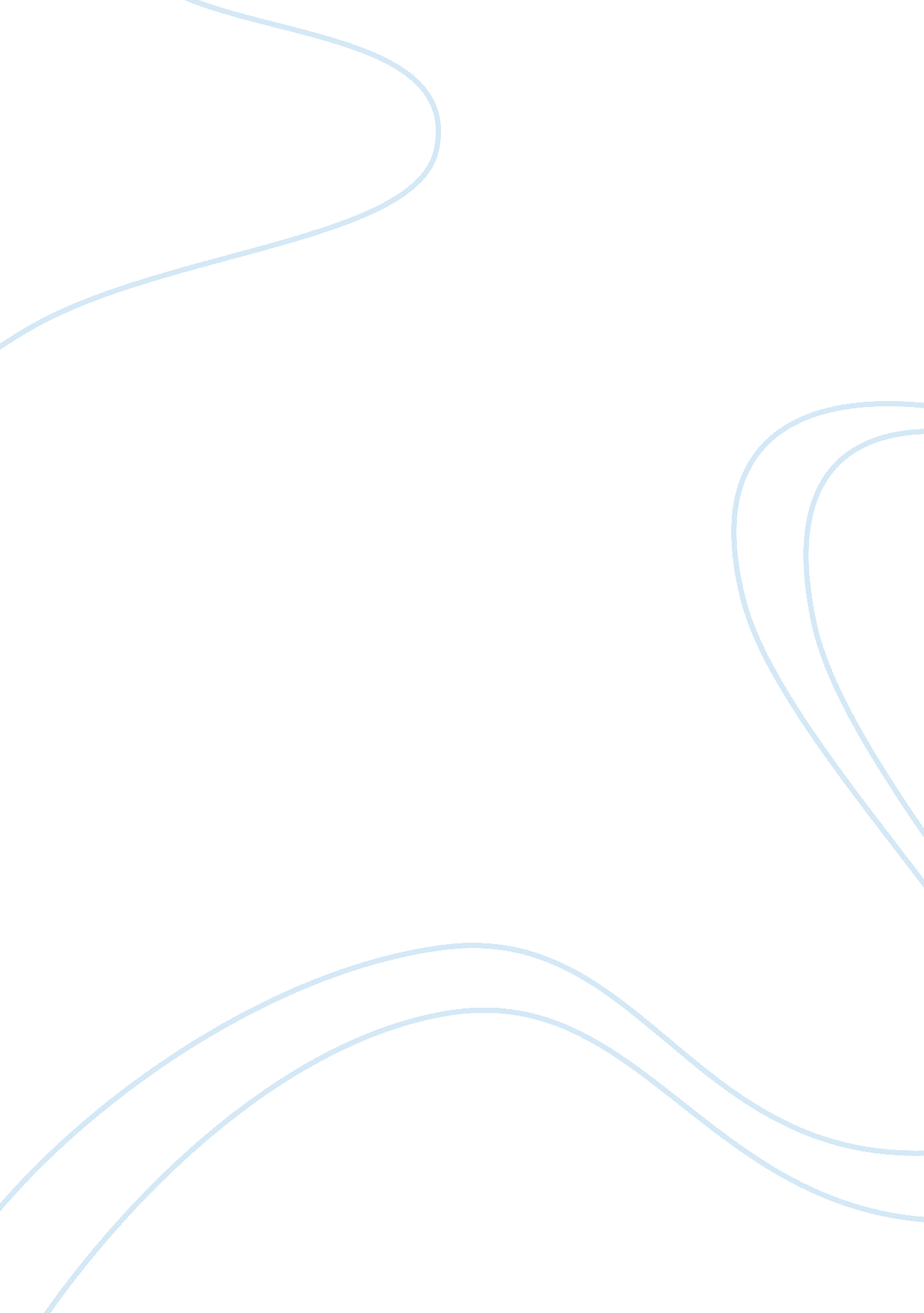 Key business lines in corporate society buildingBusiness, Management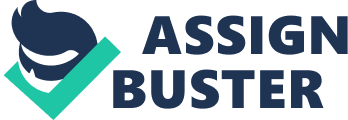 \n[toc title="Table of Contents"]\n \n \t Financials \n \t Risk mitigation \n \t Regulatory compliance \n \t Conclusion \n \t References: \n \n[/toc]\n \n High Quality, Portability, Landline and web are key business lines. They play a vital role in corporate society. Each business line works on client focus. The strategy of getting try basic arranging set up took an adjustment in perspective at the official level and the VP had the creator’s help and sponsorship. A coordinating board for undertaking approval was made, somewhat, because the perspective on IT transformed into one that ordinary IT to be incorporated with the business and settle on decisions in coupled. The middle had transformed into one that sees and respects the benefits that go to the whole relationship rather than specific divisions. Outsourcing choices are, most likely conveyed to the bleeding edge and considered. Outsourcing would require joined data. Having single customer service center for RR Communications by evacuation of departmentalized administrations for each service has the accompanying advantages: Having a single centralized system (single customer service center) in the organization will remove data duplication thus speeding up the procedure concerning each call since staff taking a shot at them are similarly assigned and everyone has some learning of the other division data. Everybody in the team will be involved in client focus and any new tasks/projects will have complete documentation. This will upgrade the relationship between IT and business. By having single service center all the data will be put together in one place and will be organized in such a way that access to these data will be easier and increases the responsibility. Through merging of data and customer service centers the association can ensure best practices are imitated and tractability and change will be more obvious supporting issues. The information is so significantly observed by the divisions that they don’t see the customer’s needs and association with that information. By not having a bound together service center customers must be traded to get other organization needs met, including the charging issues. Having one bill for the affiliation would improve the reputation and perception of the association. With the organization outsourcing decisions having all organizations together so one customer service center can manage advances will essentially improve the viability and quality. Setting a standard pattern and using best security practices will ensure prosperity and steadfast nature of information. Organization can execute new software’s/products and stay focused in the market with growing competition. Client driven systems results in amazing consumer loyalty and great customer satisfaction. The case study obviously expresses that the divisional presidents/CIO’s are by no means persuaded with incorporating specialty units on the client benefit focus bringing in shared client administrations for some, reasons expressed like for their very own reasons of losing power in their area of expertise, their absence of worry on association benefits entire as a venture, their stress on their individual tasks not getting the correct number of assets or spending plan. The three key preferences of the framework will set a positive tone, they are financial, risk mitigation, and regulatory compliance. Financials Removing the concentrations from the division space will save them resources that would have gone to surveys. Security practices may be checked by a lone substance and decrease the divisions specific IT needs. This deciphers into cost speculation assets inside the division by decline of overhead. Additionally, cost save assets will be recognized by not having divisional commitment with respect to amassing and support of data. Upkeep of related customer organization center fittings may in like manner be ousted from the divisional level. The vision should coordinate capacities and making a singular customer organization center is dependable with the vision. Risk mitigation By moving risk mitigation from the divisions to the central power, which will have typical security auxiliary arranging and game plans, it will be explored simply more frequently and kept current. Having typical security tradition and procedures should diminish the risk of data cracks moreover. The information will must be sorted out specifically and systematized courses yet with extending legitimate mindfulness toward obligation this sort of strategy is fundamental. By making a lone customer organization center the information will be put inside a run of the mill composition. Regulatory compliance Having separate divisional IT organization centers implies having singular surveys around their strategies and financials. With huge business developing outline set we would now be able to explore the totaled strategies and streamline for authoritative pleasantness. Having a lone customer organization center set up can enhance business procedures and certification best practices are recognized and completed which in this way make audit traverses shorter. By consolidating the divisional data evaluators will simply need to look in one spot and the association will require less free assessors. The analysts will furthermore can encourage simply more effectively. New structures and strategies will cost less to test and could be made with suitability as a key metric. The readiness hit that runs as one with audits will move a long way from the division and the whole affiliation will benefit from better utilized divisional focusing. Is it possible to achieve an enterprise vision with a decentralized IT function? When IT limits exists inside a split skeleton the vision and focus will never be centered around the undertaking. Concerns will continue revolving around the more unobtrusive departmental level. In addition, most inspirations and estimations will focus on singular accomplishment. The internal perceptions won’t be consistent and business associations will remain at neighborhood levels. There are various issues that impact the affiliation when divisions don’t confer information and systems. With the present case we see the association’s reputation being stained by having separate bills for related lines of business. Regardless of the way that there is no hard data displayed it is possible that customers have been sufficiently frustrated to leave the association and spread negative points of view by verbal. Extension wage streams are finished by the nonattendance of versatility and responsiveness. In an engaged business focus this deftness is a basic competency to keep pace and to emerge. The affiliation all things considered works less profitably and costs continue expanding at divisional levels. Adventures that could influence all divisions in a positive way will tend to get entrusted to a lesser part because the correspondence and information pathways are not conferred inside the more astounding association. Data records and limit will hold reiteration and horrible data. Notwithstanding the way that a division is come to update customer information they should sit around idly and resources on instructions substitute fortes units. Other than business open entryways that extended information association can change will be unimaginable. The inconvenience of managerial appropriateness will remain superfluously high. If somewhat information is granted and used by all workplaces, the analysts will have the ability to diminish internal and outside survey time spans and multifaceted nature. The greatest issue is the nonattendance of vision the association will have, if the affiliation has divisional focus then coordinated efforts and improvement open entryways get the chance to be altogether decreased. What governance mechanisms need to be put in place to ensure common customerdata and a shared customer service center? What metrics might be useful? The qualities of the organization that should be set up will be a game plan of IT with claims to fame units, straightforwardness of activities and estimations, joint commitment of IT and the business, and a bestowed undertaking vision of the systems. It should fuse all divisions included, with a strong focus on threat help, regulatory issues, and business favorable circumstances. Something compared to the controlling committee should be adequate to coordinate the position and continued key tasks. A quality of relentless change and customer organization focus should be used inside the metric course of action. It won’t be a basic system to present these attributes so putting in estimations that append particularly to the objectives is a verifiable necessity. Specific estimations pivot around getting divisional data into an endeavor structure and focus on speed and authenticity of the data. Conclusion Joining the divisional data evaluators will simply need to look in one spot and the association will require less independent analysts. The evaluators will furthermore can orchestrate simply more feasibly. With data association at the endeavor level, data may be mined to deliver new fortunes. Security practices may be checked by one component and reduce the divisions specific IT needs. This deciphers into cost hold assets inside the division by abatement of overhead. Additionally, cost save assets will be recognized by not having divisional commitment in regard to accumulating and fortification of data, support of that fittings may moreover be ousted from the divisional level. Danger control for the divisions could be moved to the central power which will have typical security building outline and methodologies that will be minded and kept current. New structures will cost less to test and may be created with pleasantness as a key metric. Having typical security tradition and philosophy should. References: McKeen, J. D., & Smith, H. A. (2011). IT Strategy; International edition (2nd Edition ed.). Upper Saddle River, NJ: Pearson Education, Inc. Schwartz, K/D. (2007). IT Governance Definition and Solutions. Retrieved from http://www. cio. com/article/111700/IT_Governance_Definition_and_Solutions 